VOCABULARY STRATEGIES LISTVocabulary StrategyWebsiteQR Code10,000 PyramidThe Teacher Toolkit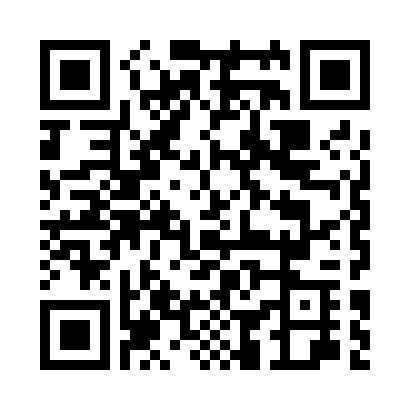 Academic Vocabulary Word ListsOklahoma State Department of Education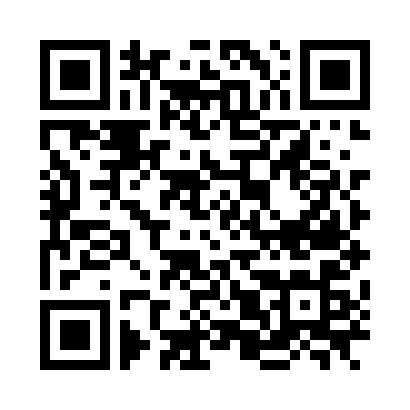 BAV Graphic OrganizerOklahoma State Department of Education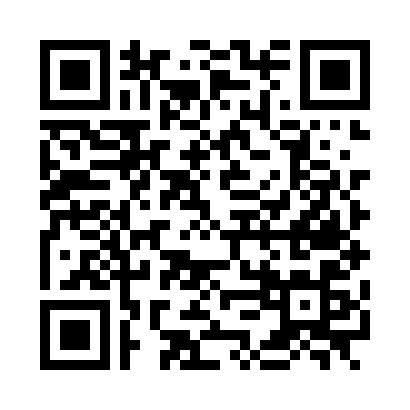 Building Academic Vocabulary GamesOklahoma State Department of Education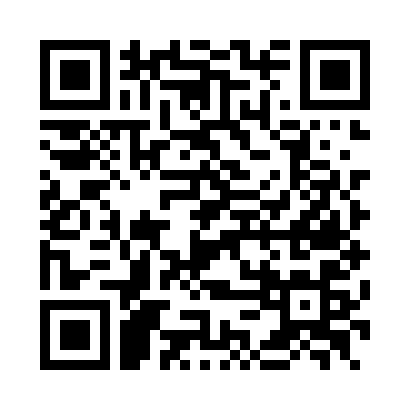 Cognitive ComicsK20 Center LEARN Strategies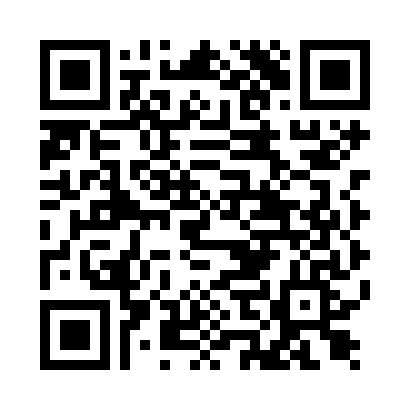 Kick MeK20 Center LEARN Strategies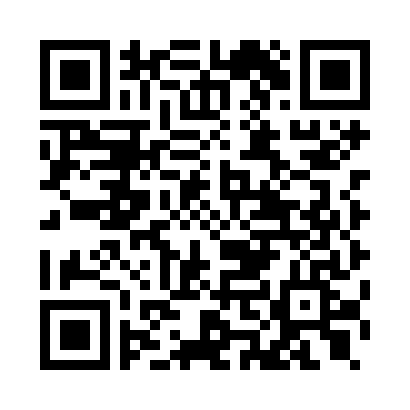 QuizletQuizlet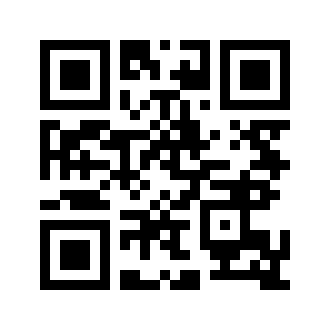 Quiz, Quiz, TradeThe Teacher Tool Kit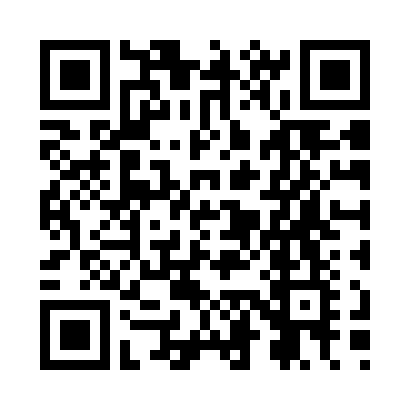 Rock and Roll Vocabularylead4ward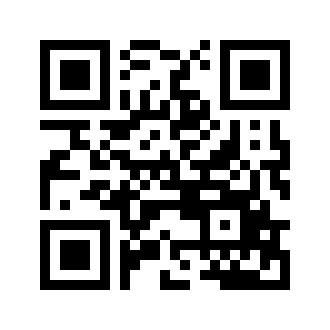 Talk a Mile a MinuteSnow, Vance and Associates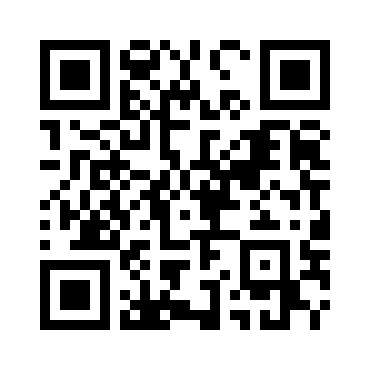 Vocabulary Book FoldableUniversity of Victoria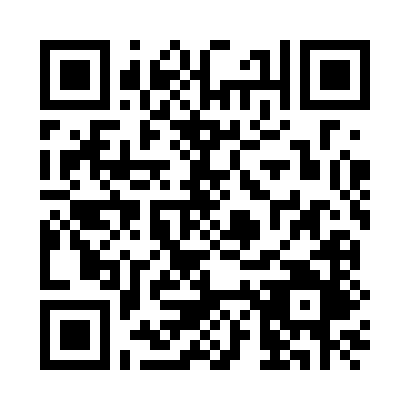 Vocabulary CharadesK20 Center LEARN Strategies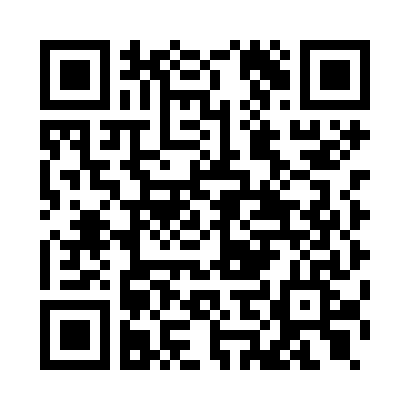 Vocabulary TabooGame on Family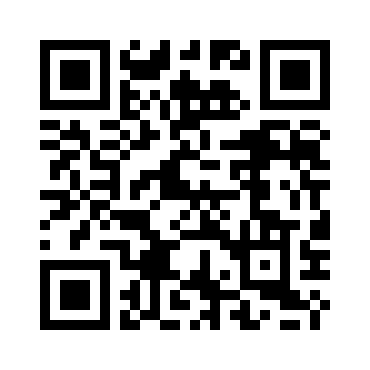 Word SplashK20 Center LEARN Strategies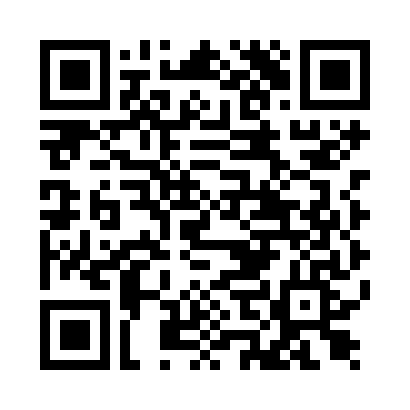 